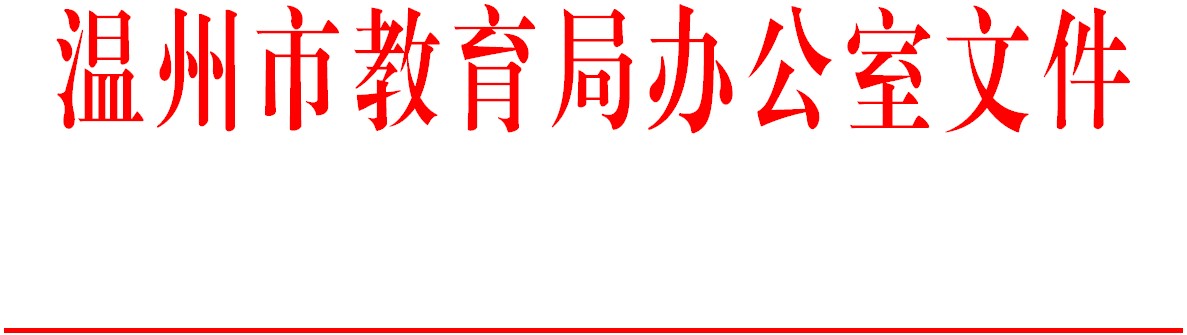 温教办体〔2021〕50号温州市教育局办公室关于公布2021年温州市中小学心理健康教育主题活动评比结果的通知各县（市、区）教育局（社会事业局）、浙南产业集聚区文教体局，市局直属各学校：根据《关于组织开展2021年中小学心理健康教育主题活动的通知》精神，经各县（市、区）教育行政部门和直属学校推荐、市教育局组织评审，评出中小学“走进学生家庭、走近学生心理”家访智慧故事一、二、三等奖共315篇，中小学生心理漫画一、二、三等奖共345幅，授予鹿城区教育局等14家单位（学校）温州市中小学心理健康教育主题活动“优秀组织奖”。现将获奖名单予以公布（见附件）。希望获奖的集体和个人再接再厉，不断进取。希望各地各校以创作评比为契机，全面推进我市中小学生心理健康教育工作。附件：1.温州市中小学 “走进学生家庭、走近学生心理”家访智慧故事评比结果2.温州市中小学生心理漫画征集评比结果3.温州市中小学心理健康教育主题活动优秀组织奖温州市教育局办公室2021年7月23日附件1中小学 “走进学生家庭、走近学生心理”家访智慧故事评比结果一、全市小学组一等奖（25篇）二等奖（40篇）三等奖（55篇）二、全市初中组一等奖（20篇）二等奖（30篇）三等奖（55篇）三、全市高中组一等奖（15篇）二等奖（20篇）三等奖（30篇）四、市教育局直属高中组一等奖（8篇）二等奖（12篇）三等奖（15篇）附件2中小学生心理漫画征集评比结果一、全市小学组一等奖（38篇）二等奖（57篇）三等奖（98篇）二、全市初中组一等奖（32篇）二等奖（44篇）三等奖（76篇）附件 3温州市中小学心理健康教育主题活动优秀组织奖鹿城区教育局      龙湾区教育局      洞头区教育局乐清市教育局      永嘉县教育局      苍南县教育局浙南产业集聚区文教体局浙江省温州中学    温州第二高级中学  温州市第八高级中学温州市龙湾中学    温州市龙湾区永强中学 温州市财税会计学校温州市艺术学校温州市教育局办公室              　  2021年7月23日印发姓名学校题目倪海琼瓯海区艺术实验小学《一次远观 一份约定》陈蒙蒙瓯海区潘桥陈庄小学《小猪佩奇吹口哨》林德春苍南县灵溪镇渎浦小学《放低姿态 渡人渡己》朱美琪龙湾区永中第二小学《你不再是“别人家的孩子”》何静温州市广场路小学《老师 我爸妈打了鸡血啦》杨莎莎永嘉县桥头镇实验小学《用坦诚卸下心房篱笆》陈欧燕苍南县霞关镇澄海小学《打开心门 静待花开》黄茜茜龙港市第九小学《一场“小黄书”风波》周建华温州市实验小学《家访 携手共育的另一种可能》葛朝旭永嘉县瓯北中心小学《在路上》陈康康苍南县灵溪镇观美小学《走进你家 贴近你心》王晓珍 龙湾区永兴第二小学《小舍得 大智慧》叶佩佩瑞安市塘下镇鲍七小学《沙漏寄语》丁丽娜永嘉县乌牛第一小学《山穷水尽疑无路 柳暗花明又一村》谢小婷苍南县赤溪镇小学《活在父母阴影下的女生》邓  捷龙港市第二小学《父母小进步 孩子大不同》章忆慈温州市沁园小学《奏响应对“鸵鸟型”家长的沟通三“重”奏》朱芝芝永嘉县瓯北第六小学《相信“相信”的力量》赵巧民苍南县新星实验学校《“调皮大王”不调皮了》徐少玲龙港市第六小学《唤醒三步曲》张丽温州市新田园小学《智慧家访 贴心三招》张雪燕永嘉县上塘城东小学《叩开一扇门 走进一颗心》潘林娟苍南县南宋镇小学《蛋炒饭的力量》高洁乐清市柳市镇第十二小学《努力 帮你提速》倪建群瑞安市上望第二小学《我愿做你成长路上的引路人》姓名学校题目吴梅竹温州市水心小学《为爱而行 找回缺失的爱》王盼盼龙湾区永兴第二小学《家校合力 以“优”化“劣”》卢静龙湾区永兴第一小学《爱的油罐》金瓯瑞瓯海区潘桥第一小学《触碰心灵 用爱助你成长》林琼洞头区灵昆第一小学《一次“鲁莽”的家访》陈泉洞头区鹿西中心小学《一次“偷窃”》汤南洁乐清市北白象镇第六小学《蹲身交流 做孩子的倾听者和交流者》蔡丹丹乐清市城南第一小学《防微杜渐，因“爱”生“变”》章冰清乐清市石帆第一小学《家访从“报喜”开始》杜鹃乐清市育英寄宿学校《云过留痕  雁过留声》蔡伟一瑞安市曹村镇第二小学 《静待花开》薛晓飞瑞安市广场实验小学《老师 我儿子休学不读书了》谢陈丽瑞安市实验小学《知情意行方得始终》温妙瑞安市陶山镇丰和小学《家访 一场智慧的教育行走》郑忍瑞安市陶山镇丰和小学《用三把“心理”之火 点燃你的心灯》朱南环瑞安市阳光小学《一场“矛”和“盾”的较量》周丽丽永嘉县黄田小学《呵护那一点光》胡建欧永嘉县瓯北中心小学新桥校区《冰融》郑晓洁永嘉县瓯北中心小学《守望成长 携手同行》胡静乐永嘉县乌牛第一小学《雷凡的“不凡”之路》刘荣荣文成县大峃镇樟台学校《搭家访桥 铺成长路》叶春洁文成县实验小学《你是人间的四月天》刘宏文成县实验小学《雨后 天晴》董林玲平阳县鳌江镇第一小学《你的声音真动听》黄梦爱平阳县昆阳镇实验小学《不说教的家访》邱玮平阳县水头镇实验小学《给小蜗牛亮一盏绿灯》苏伊蔓苍南县灵溪镇沪山小学《如花绽放 让称赞和鼓励伴随》欧阳萍萍苍南县南宋镇小学《以我心 换你心》蔡晓娜苍南县霞关镇小学《回归的爱》陈杨赛龙港市第九小学《家访 遇见更美好的少年》王  琼龙港市第七小学《让缺席的爸爸“回归”》尤美华龙港市第五小学《手机 让我如何才能离开你》徐希希龙港市江山小学《女孩和爸爸》钱娜龙湾区海城第一小学《蜕变》李佳玲龙湾区沙城镇第二小学《蹲下身来 敲开蜗牛小姐的“心房”》项涨禹龙湾区沙城镇第二小学《三连访，叩开三扇心扉》张一丹龙湾区天河镇第一小学《不做“小犟龟”的“差评师”》黄冬蕾温州市教师教育院附属学校《另类“告状” 换种思路去家访》胡荣娟温州外国语小学《走近寄宿制孩子的心灵》朱婷婷温州市九山学校《“心”海扬帆 家校联动》姓名学校题目林 碧温州市第二实验小学《宝贝 你想为班级做点什么？》黄婷婷温州市广场路小学《我的“刺猬男孩”》孙显丽温州市仰义第二小学《为“漂”的孩子筑起一道港湾》邹绵绵温州市仰义第一小学《听见你的声音》夏辉跃龙湾区外国语小学《“特别的孩子”更需爱》朱苗艳龙湾区瑶溪第一小学《共“愤怒”之情疏不良情绪》孙秋月龙湾区永中第二小学《解开“口吃”之铃 系上爱的表达》马玲莹 瓯海区南仙实验小学《破冰重塑 走在温情与理智的家访路上》陈思思瓯海区实验小学集团学校前汇校区《想象中的“TA”》陈雪妃瓯海区新桥中学小学部《跟昨天比 做最好的自己》刘莹瓯海实验小学集团学校慈湖校区《转变方向 有效沟通》杨玉婷温州大学城附属学校《不带诱惑的深情 不含敌意的坚决》胡淑芳温州大学附属南白象实验小学《“小刘翔”的私人定制“翅膀”》叶艳丽洞头区城关第二小学《羡慕 也有正能量》庄丽娅洞头区大门镇中心小学《将“告状”进行到底》叶心洁洞头区东屏中心小学《学当爸爸》潘蓓蓓洞头区灵南小学《家访是心灵的金钥匙》张津津洞头区实验小学《星星的孩子》黄晓虹乐清经济开发区学校《让教育流动起来》干乐怡乐清经济开发区学校《走近他 才能从心开始》陈姿梦乐清市虹桥镇第三小学《“心”家访 零距离》张婷婷乐清市虹桥镇第五小学《为孩子守得一方温暖的沟通天地》郑彬彬乐清市翁垟第四小学《爱的创可贴》钟方来瑞安市瑞祥实验学校《让“种子”生发出生命的力量》潘海静瑞安市瑞祥实验学校《一扇破了洞的门一颗漏了风的心》王小芳瑞安市第二实验小学《改变从你开始》胡冬梅瑞安市第二实验小学《相信相信的力量》徐碧碧永嘉县大若岩镇中心小学《打开家门 敞开心扉》叶倩永嘉县桥下镇中心小学《遇见更好的自己》张玲玲永嘉县沙头镇渠口小学珠岸校区 《当爱不在信号区……》傅旭芳文成县第三实验小学《架起心灵桥梁 拉近你我距离》刘焱妃文成县南田镇十源学校《让成长的道路上洒满阳光》赵倩倩文成县南田镇中心小学《牵手 走过留守的岁月》王淑华平阳县鳌江镇滨江小学《用心接纳是一种向上的力量》蓝月英平阳县鳌江镇滨江小学《爱与责任同在》胡喜悦平阳县海西镇宋埠民族小学《焦点解决技术，走近孩子的心》蔡洋洋平阳县昆阳镇第一小学《自伤女孩和信》蒋文静平阳县青街畲族乡中心小学《走在“路上”的谈话》徐冰瑶平阳县水头镇第二小学《走进家庭 走近心灵》钱慧平阳县水头镇第四小学《重寻那个笑脸》林顺风苍南县赤溪镇中墩小学《春风送暖 教育从心》杨海棠苍南县江滨实验小学《打败拖拉不哭泣》吴海宝苍南县灵溪镇沪山小学《温情与爱并存走进孩子的心灵》朱春德苍南县桥墩小学《春风化雨润幼苗》陈小静苍南县桥墩镇大龙小学《情系学生 爱在家访》曾莹莹苍南县站前小学《光是遇见 就很美好》薛益选龙港市第三小学《愿世界对你温柔以待》许永飞龙港市江南实验学校《让“仙人掌”绽放出美丽的花儿》陈芳芳龙港市潜龙学校《眼睛里的七彩阳光》陈秀华龙湾区海城第二小学《给脆弱一个出口》陈丹龙湾区海城第一小学《家访 走进孩子心里的路》汤郑琴龙湾区沙城镇第三小学《“她比她姐差多了”》严秋平龙湾区沙城镇第一小学《偷“寒”送“暖》孙作金龙湾区天河镇第一小学《一只红色手套的回忆》蔡海伦温州市教师教育院附属学校《“进”家门 “近”心门》姓名学校题目黄婵媛温州市教育教学研究院附属学校教育集团学院路分校《以“借口”之力 还成长以阳光》陈圆圆温州市第四中学《三入“家门”开“心”门》汪家明龙湾区天河镇中学《两次家访  一段寄语 两张奖状》邱超明苍南县树人学校《三顾其家 重返校园》赖小君苍南县桥墩镇五凤学校《一点点 又一点点》朱赛珍永嘉县黄田中学《没关系 我们等你花开》金欣欣瑞安市集云实验学校《等你开门》王娜温州市第四中学《通则不痛》吴璐瑶瓯海区泽雅中学《错误 有时也美丽》陈一力温州市教育教学研究院附属学校教育集团学院路分校《答案都在本子里》王婷婷龙港市玉成实验学校《走在家访的路上》牟雨晴乐清市城东第二中学《“老娘舅”家访记》陈茹茹龙港市玉成实验学校《从“心”出发》吴应超乐清市乐成公立寄宿学校《寻找心理支点 重返校园学习》戴菲菲苍南县灵溪镇第四中学《爱 越过心墙》夏珊珊瑞安市飞云中学《家访这场“战” 你准备好了吗》卢成巧苍南县赤溪镇初级中学《掀起刘海儿》夏洁雅文成县二源镇中心学校《许你双翼 让你遇见更好的自己》关蕾平阳县实验中学《拯救小小手机迷》王汉乐温州市第三中学《生命中不能承受之重》姓名学校题目林森温州市第二十三中学《变形计 巧用换位思考促学生成长》林海静温州市第三中学《一场无言的家访》林舒婷温州市南浦实验中学《那个风雨中成长的女孩》陈仙仙温州市实验中学教育集团府东分校《慢慢看见 慢慢改变》徐秀秀温州市双屿中学《差点错过的家访》张天津龙湾区沙城镇中学《非暴力沟通与结盟》陈玫晓温州市第十五中学《走出心灵孤岛 共度心灵之旅》林海静温州市藤桥中学《破冰》李余意洞头区第二中学《万幸中的万幸 我来了》施海珠洞头区实验中学《背影后的启迪》唐明双洞头区元觉义务教育学校《和孩子商量商量吧》蒋艳隆乐清市北白象镇茗西学校《他穿上新球鞋了》张琼娃乐清市虹桥镇第六中学《一次家人缺席的特殊家访》陈逸歌乐清市虹桥镇实验中学《三顾茅庐 静看花开》陈晓芳乐清市乐成第三中学《走进家门 打开心门》吕建华瑞安市安阳实验中学《寻找合拍的音调》郑森哲瑞安市玉海实验中学《一场“结盟”风波的化解之道》池学敏永嘉县枫林镇中学《敲开你的家门-敲开你的心门》金慧乐永嘉县瓯北第二中学《把脉让步 遇见更好的自己》张敏敏永嘉县瓯北第三中学《从体谅、扶持到引领》余杰文成县大峃镇樟台学校《扬起你的自信 亮出你的精彩》陈文莉文成县西坑畲族镇民族学校《“貌离神合”的家庭教育有风险》张燕子平阳县鳌江镇第五中学《用“心”家访》冯珊珊平阳县海西镇宋埠中学《化解手机引发的亲子“危机”》雷娇娇苍南县赤溪镇龙沙学校《遇见“不速之客”》叶经通苍南县灵溪镇第十中学《寻找优势资源 践行助人自助》陈飞燕龙港市第四中学《寻回真正的自我》林玲芬龙港市实验中学《从心出发，向阳而生》陈晓冬温州市特殊教育学校《手电筒的光》张培培温州市艺术学校《拨动少年的“心”弦》姓名学校题目麻雪珂温州市第八中学《睡美人“厌学”记》黄骅温州市第二十三中学《巧扣心扉，让孩子做自己的摆渡人》徐铭之温州市第二实验中学《心中有爱，亲历践行》邵晓洁温州市第二中学《温柔倾听，成就美好亲情》温晶晶温州市第三十九中学《从心出发育桃李 启智明理爱无痕》李士芬龙湾区海滨中学《搭建心桥 共筑教育合力》林春芬龙湾区海滨中学《“看见”孩子》王云霞龙湾区海城中学《静待花开》张源源龙湾区海城中学《用尊重与沟通打破手机带来的烦恼》王宪龙湾区天河镇中学《愿少年乘风破浪 拾取梦之光》章佩温州第二十五中学《家访 一直在路上……》吴冬冬洞头区第二中学《近一点 再近一点》李颖洞头区海霞中学《有心栽花 花会开》欧阳美莲洞头区灵昆中学《借“节”解心结》林蓉洞头区实验中学《从“什么都不用做”到“可以做什么”》高彬艳乐清市城东第二中学《静待花开》陈子怡乐清市大荆镇第一中学《心之所向，上下求索》陈建双乐清市乐成第三中学《还有人喜欢我吗》吴丽双乐清市乐成公立寄宿学校《我的家访故事》李嘉珏瑞安市安阳实验中学《劝学》吴甜甜 瑞安市滨江中学《与“躺平”家庭的斗争史》郑林海瑞安市湖岭镇潮基学校《爱，在家访路上延伸》张晓映瑞安市湖岭镇中学《家访——通往学生心灵的桥梁》胡小洁瑞安市塘下镇海安学校《看见孩子 看见自己》徐飞蕾瑞安市陶山镇荆谷学校《寄予温情 唤醒梦想》颜彩绿瑞安市仙降中学《怀抱着爱走进心灵》张昱楠瑞安市玉海实验中学《用爱心叩开心灵 用专业引领成长》叶金德永嘉县枫林镇中学《“黑马”成长记》周建丽永嘉县鹤盛镇中学《开一个小口 让黑夜有光》叶伟永嘉县瓯北第三中学《同心圆》叶鼎孟永嘉县瓯北第五中学《走一步 再走一步！》赵文华永嘉县桥下镇中学《家访让孩子阳光起来》任巍巍永嘉县桥下镇中学《一个心理老师的家访故事》徐优贤永嘉县实验中学《走近 走进 一起前行》徐齐良永嘉县实验中学《助小原找回阳光》周文建文成县南田中学《空手道女孩的善良》郑菲菲文成县南田中学《亲身下河知深浅 亲口尝梨知酸甜》丁茜雅文成县南田中学《面对面 才能心贴心》刘婷婷文成县西坑畲族镇民族学校《静心听 潜心扣》张小慧平阳县鳌江镇第三中学《听 他的声音》温小央平阳县鳌江镇第四中学《春雨润物细无声》徐里丽平阳县昆阳镇第二中学《学会爱懂得情》林唐洁平阳县昆阳镇第三中学《家校共育 促进学生心理健康》朱晓致平阳县昆阳镇第四中学《家校牵手合作 激活教育磁场》白新新平阳县实验中学《温暖与爱 伴生成长》白玲玲平阳县水头镇第二中学《等 向阳花——开》林依新平阳县萧江镇第一中学《每个孩子内心的“隐秘角落”都是家庭》陈冰洁平阳县萧江镇第一中学《沟通是阻止语言暴力最好的方式》杨笑青苍南县灵溪镇第三中学《走进心灵 绽放如花笑颜》虞丽明苍南县灵溪镇第四中学《关注细节 以爱为弦》蓝国杭苍南县灵溪镇第五中学《从“粗口成章”到“出口成章”》谢尚景苍南县桥墩镇五凤学校《让爱再靠近一些》刘海静龙港市第三中学《奇迹的另一个名字》张维涞龙港市第四中学《爱 为心墙开启一扇门》杨工力温州市第二十一中学《润物细无声 水到渠自成》姓名学校题目周海珍乐清市虹桥职业技术学校《开在石头上的花朵》郑晓玲永嘉县上塘中学《巧借苏轼，泛舟心湖—从家门走进“心房”的故事》赵亚微永嘉县第二职业学校《柔软细腻的鸡蛋羹》刘彬彬永嘉县第三职业学校《发一点微光 伴你成长》陈振威永嘉县第二职业学校《轻拨心弦 与孩子的心灵对准音调》郑芳芳洞头区职业技术中学《通往心灵的那条路》王玲亚永嘉县职业中学《“硬汉”父亲的爱与泪》杨官银龙港市第二高级中学《站“错”位 更能贴近心灵》吴遇琬洞头区职业技术中学《叛逆 转折 新的开始》胡妍妍瑞安市职业中等专业教育集团学校《寻找生命的支线故事》彭晓霞瑞安市第六中学《寻找问题症结 开启家校共育》上官郑粉龙港中学《拒学女孩的家访故事》薛 珺泰顺县城关中学《牵风筝的人》温东东平阳县万全综合高中《对话化解对立》方绪豹温州人文高级中学《巧用兵法收奇效》姓名学校题目胡理敏温州市轻工职业学校《家校合力助成长》赵爱胜乐清市芙蓉中学《有效沟通需要同理心》叶思思乐清市柳市职业技术学校《70到40的距离有多远？》吴秋志乐清市柳市中学《家访 家校沟通的润滑剂》池栩悦瑞安市第九中学《挣扎的心灵》高长源瑞安市永久机电学校《做孩子的镜子》林耀辉永嘉县永临中学《顺路缝补天使的翅膀》施镲桔永嘉县永临中学《以爱为源，家校共进》高赛丹永嘉县职业中学《孩子 你是夜空中最亮的星》陈慧芳永嘉中学《特殊的礼物 给特别的你》冯日平平阳县第二职业学校《点燃学习动力 寻找内心归宿》李瑶平阳县第二中学《芬芳心事与谁说》张肖伊浙江省平阳中学《一封迟来的道歉信》张雯雯泰顺县职业教育中心《一位中职女生的心结》温婷婷苍南县职业中等专业学校《家访“点亮”一颗心灵》林翠平苍南县职业中等专业学校《走出你小小的世界》赖赢赢龙港市职业中等专业学校《请守护好自己和他人的“领地”》吴淑玲温州市财税会计学校《看见的力量》潘玲玲温州市财税会计学校《家访从称赞孩子开始》陈伟伟温州市特殊教育学校《看见青春期的你》姓名学校题目张咪龙湾区职业技术学校《老师 读书有啥用呢？》何文斌龙湾区职业技术学校《害怕的那个“他”》施黎凌温州市瓯海职业中专集团学校《家访所至 心门为开》黄梦婷温州市瓯海职业中专集团学校《走近你 我很用心》陆双双乐清市芙蓉中学《爱他就给他最好的》张艺馨乐清市柳市职业技术学校《走进学生的世界 感受学生的成长》黄海燕乐清市柳市中学《搭建沟通桥梁 赋予温情力量》陈文雅乐清市职业中等专业学校《以“兴趣”为抓手有效沟通》卢玲雯浙江省乐清中学《一次源于爱的家访》林秀国瑞安市农业技术学校《为家庭点燃希望的圣火》郑月秋瑞安市职业中等专业教育集团学校《伪娘变形记》黄其飞浙江省瑞安市塘下职业中等专业学校《让爱与智慧的花朵盛开在学生心间》胡锋永嘉县碧莲中学《好之乐之从而行之》郑芬芬永嘉县碧莲中学《沟通—孝之名，爱之切》叶志达永嘉县第三职业学校《感情问题也有正能量》孙慧怡永嘉县四川中学《家校合作，实现“1+1>2”教育效应》王莹莹文成县第二高级中学《魔方有“公式”》蒋旭斌文成县职业高级中学《让爱铸成心的港湾》赵星星文成县职业高级中学《做最好的自己》陈晨平阳县鳌江中学《离异家庭“后遗症”》吕瑞琴平阳县第三中学《羞怯胆小的男孩子》杨小蔷苍南县金乡职业学校《家访，让爱真正落地》杨爱雪苍南县金乡职业学校《做好情绪管理 学会有效沟通》杨海雁苍南县灵溪中学（三禾高级中学）《宽容也是一种爱》薛爱桃龙港市职业中等专业学校《师爱如灯 点亮孩子的心灵》叶舒畅北大新世纪温州附属学校《家访活动初体验》郭丽芬洞头区第一中学《共搭前行之桥 同抵理想彼岸》张以得龙湾区永强中学让赏识的阳光照亮你的“心”空郑冰慧温州市第二职业中等专业学校《用“我选择”代替“不得不”》庄才营温州市第五十一中学《送你离开千里之外》姓名学校题目方绪豹温州人文高级中学《巧用兵法收奇效》吴淑玲温州市财税会计学校《看见的力量》潘玲玲温州市财税会计学校《家访从称赞孩子开始》陈伟伟温州市特殊教育学校《看见青春期的你》郑冰慧温州市第二职业中等专业学校《用“我选择”代替“不得不”》叶舒畅北大新世纪温州附属学校《家访活动初体验》庄才营温州市第五十一中学《送你离开千里之外》张以得龙湾区永强中学《让赏识的阳光照亮你的“心”空》姓名学校题目郭丽芬洞头区第一中学《共搭前行之桥 同抵理想彼岸》曾婷婷浙江省温州中学《做你的保护伞也做你的热气球》胡晓媚温州第二高级中学《循循诱之 打开家长心扉》瞿乐晶温州人文高级中学《打开心锁需要不只一把钥匙》关晔温州第二高级中学《“以其人之道还治其人之身”》吴烨温州市艺术学校《安上一把锁 打开一扇门》周彬彬洞头区第一中学《聚焦情绪 用心倾听》胡畅温州华侨职业中等专学校《坚持平常心 落实平常事》张浙西温州市第五十一中学《“转学风波”的药方》张程程瓯海区第二高级中学《我不去学校》林丽瓯海区三溪中学《家访 搭建爱与信任的桥梁》王泽温州市第二十一中学《我与小丰同学的成长故事》姓名学校题目陈赛东温州市第二十一中学《信任与鼓励 家校沟通的艺术》杨蝉君瓯海区三溪中学《“瘦”下来的爱》金晗曦温州市龙湾中学《对“懒症”精准下“心药”》张强男温州市龙湾中学《轻轻叩心门 惜惜守心门》陈策瓯海区第二高级中学《一次“违规”的资助》张琳玲龙湾区永强中学《因为爱》包文洁温州市中等幼儿师范学校《教育的温度》张可也温州市第八高级中学《拨开迷雾 不再迷茫》王新丰温州市英才学校《生为主体 知行合一》黄苗苗温州市艺术学校《以柔攻“柔” 助力学生成长》吴文侠温州市第二职业中等专业学校《沟通从“心”开始》张小燕温州育英国际实验学校《真诚沟通 合力护航》刘志远温州市中等幼儿师范学校《巧解亲子间的“爱、恨、情、愁”》厉星温州市第五十八中学《心怀热忱 何惧风雨兼程》尚婷婷温州市第二十二中学《鸡蛋从外打破是食物 从内打破是生命》姓名学校题目指导师陈阳篪温州市籀园小学滨海分校《走进阳光，快乐成长》潘立武陈思绮温州市广场路小学广场校区《亲子沟通》池漪严昭然温州市黄龙第三小学《今天我当家》王美君潘乐乐温州市广场路小学上陡门校区《荆棘丛里有阳光》张菡君戴子宸温州市广场路小学上陡门校区《不被压力打败》张菡君吴至涵温州市黄龙第一小学《自我调整积极应考》 樊芷旖  温州市水心小学《我的一天》高冠琼郑嘉琪温州市瓦市小学《自立伴我成长》金楚楚许铭恺龙湾区永中第一小学《你不是一个人》杨引弟陈哲航龙湾区第二小学《好朋友》金盈盈周诗菡龙湾区海滨第一小学《你是最棒的》王飞陈成麒龙湾区海滨第一小学《异想世界》张敏王睿哲龙湾区永兴第一小学《女孩一样出色》童玲艳王舒畅龙湾区第二小学《你不是一个人》孙华芬陈伊涵龙湾区龙水第一小学《奋斗》陈玉钗陈静怡龙湾区永中第二小学《战胜自己》夏建红叶语茉龙湾区永兴第二小学《考不好怎么办？》张彬彬姜程贺龙湾区永兴第一小学《坚定步伐，奋力前行》王小丹徐晨曦温州大学附属茶山实验小学《平衡生活》韩建秋陈千千温州大学附属茶山实验小学《托住梦想》韩建秋任思妍瓯海区艺术实验小学《亲子陪伴》周跃乐谷承笑乐清市淡溪镇第一小学《走神的“小抽屉”》洪丽丹徐初晗乐清市虹桥镇第三小学《我不再怕黑》陈姿梦李妮珂乐清市荆山公学《下雨》王津晶郑茹匀乐清市柳市镇第三小学《我的一天》金高意林可欣乐清市雁荡镇第一小学《请给我一点空间》周乐瓯林艺涵乐清市北白象镇第一小学《我的故事》陈若佳柳嘉欣瑞安市东山学校《内向到开朗的心理过程》肖伟苏雅桐瑞安市高楼镇中心小学《成长在路上》张思思陈唯嘉瑞安市新纪元小学《音乐使我放松》岳娟娟吴雨婷平阳县鳌江镇第一小学《自我救赎》李定好蔡柯欣苍南县赤溪镇小学《一米阳光》谢小婷赵陈雨翔苍南县灵溪镇第一小学《呐喊》陈光敏周雅淇苍南县第二实验小学《定格》李雪花姜钊龙港市第二小学《肯定自己，欣赏他人》李银环周思绮龙湾区天河镇第一小学《“挫”中长》沈彬彬李诗琪龙湾区沙城镇第二小学《阳光拨开阴霾》孙伟沈晨钰龙湾区沙城镇第一小学《备考心理》章海丹姓名学校题目指导师李宥辰温州外国语小学《做一个心理健康的新时代少年》严宣乐谢欣彤温州外国语小学《成长的压力》周丽萍冯艺晨龙湾区永昌第一小学《集体生活》贾蓓珍黄依雯温州市马鞍池小学《少年的过去与现在》王丹茹麻语微鹿城区瓯越小学丁字桥校区《健康生活》邵露沙郑歆瑶温州市南浦小学南塘校区《鼓舞的力量》韩迪王甜畅温州市城南小学城南校区《绿色的心理世界》章竞丹陈星妤温州市广场路小学白鹿洲校区《成长之路》金晶晶张嘉敉温州市上陡门小学《阳光校园》詹茜姜翔浩温州市石坦巷小学《阳光成长》陈海和童启蒙温州市南浦小学春晖校区《失败乃成功之母》朱丽峤周芷彤温州市黄龙第一小学《向阳而生》金紫欣温州市少年游泳学校《一起玩吧》林健真夏婧萱龙湾区龙水第一小学《走出阴影》林小华程  程龙湾区外国语小学《真棒！》沈会友何叶柔龙湾区海滨第二小学《关注儿童心理健康反对家庭暴力》周以帖陈俊亦龙湾区永中第一小学《靠近》朱丽影周彬铃龙湾区实验小学《考试的“邂逅”》厉红潘锦熠龙湾区第一小学《关注青少年心理健康》姜潇潇章子一龙湾区永中第二小学《我可以更优秀》王晓春李悦诚龙湾区瑶溪第一小学《背后的温暖》张靖李潇然温州大学城附属学校《爱·想》杨玉婷韩晴诗温州大学城附属学校《灿烂于心》杨玉婷黄莘宸瓯海区龙霞实验小学《美好的读书时光》麻金花周舒涵瓯海南仙实验小学《快乐学习 健康成长》麻双双陈昱希洞头区城关小学《悦纳自己》陈晓慧吴尔雅洞头区灵南小学《我的自画像》邹梅芳季睿岳洞头区灵昆一小《积极应考》林增锡苏楚淩洞头区城关第一小学《阳光童年》蔡丽群李雨诺洞头区灵昆一小《欣赏自己》李怡亚张嘉烨洞头区城关第一小学《梦想飞扬》蔡丽群马一格洞头区城关小学《信心》陈晓慧王伊沐乐清市城南第一小学《治愈它，抑郁》谢青红陈佳怡乐清市南华寄宿学校《考试“心”应对》吴玲娜赵语涵乐清市天成小学《我会排解自己的坏情绪》倪秀珍陈依静乐清市英华学校《与自己谈心》王驰方瑞娴瑞安市毓蒙小学《我自信我飞扬》郭晓燕池庚妮瑞安市第三实验小学《我的日常生活》徐奥林子涵瑞安市塘下镇场桥二小《遇到挫折不放弃》黄静邹梓彤永嘉县金溪镇中心小学《成长的幸福之路》周锋王泽妍永嘉翔宇小学《心理健康——不要在背后随便讨论他人》王琼慧潘子禾永嘉县上塘城西小学《消气机》李青青金铉奕永嘉县上塘下塘小学《爱在心中，健康成长》孙晓静金佳怡文成县第二实验小学《备考中》吴芳芳谢 淇平阳新纪元学校《幸福的一天》方海哨吕崇艺平阳县鳌江镇第十二小学《爱在沟通》朱冰冰蓝  一平阳县水头镇第一小学《“疫”起奋斗，守护健康》林瀚谢雨桐平阳县中心小学《说话的方式》温茜茜李文琪苍南县南宋镇小学《拥抱自信，迈向成功》曾荣叶朱轩苍南县江滨实验小学《疫情期间心理防护》华青华朱依婷苍南县桥墩小学《心理健康》林宝钰吴倾龙港市第九小学《冬日暖阳》黄茜茜王芷萱龙港市姜立夫小学《小眼看世界》林文海郑子璇龙港市江南实验学校《亲子沟通成长感悟》黄海梦方汝伊龙湾区海城第一小学《成长的动力》涂琴琴孔祺惠龙湾区天河镇第一小学《心理放大镜》沈肖秋蒋雅婷龙湾区天河镇第二小学《小魔法师》张才姓名学校题目指导师李雨墨温州市特殊教育学校《分享》陈虹刘梓妍温州市英才学校《我的喜怒哀乐》徐建箫王艺霏温州市新田园小学《我在爱里成长》林洁茹林殊涵温州市临江小学《我能行》叶思思张伊禾龙湾区永兴第二小学《悦纳自我，阳光生活》王晓珍夏瑜熙温州道尔顿小学《爱的鼓励》黄文嫣吴思泽温州道尔顿小学《自由》黄文嫣王昕苒瓯海区外国语学校《积极应考有妙招》金乐环薛欢辰瓯海区外国语学校《播撒希望》金乐环李妍温州大学附属南白象实验小学《课余时光》赵小平李佳恩杰南白象鹅湖小学《心理魔方转转转》何菲黄廷铠瓯海区艺术实验小学《说出你的烦恼》林沁园王诗霖瓯海区实验小学集团学校前汇校区《友谊之花常绽放》杨波邓子珊瓯海区潘桥第二小学《成长之路》国丽娜金思怡瓯海区潘桥第一小学《活出自我》周盈盈李笔耕瓯海区龙霞实验小学《考试心理》王晓华罗紫怡温州市瓯海区牛山实验学校《从孤独到接纳》潘素丹林炜涵瓯海区郭溪燎原小学《我奔跑，我快乐》张乐胭林书睿洞头区灵南小学《心灵的盾牌》潘蓓蓓叶新瑶洞头区实验小学《探索自我》苏旖旎王彬窈洞头区大门镇中心小学《自强在我心》夏景丽王锦轩洞头区实验小学《爱的唠叨》许春兰朱彬雪洞头区鹿西中心小学《打开心扉》麻盈盈张佳璐乐清市城南第一小学《焦虑，我该如何驾驭你？》谢青红吴紫萱乐清市虹桥镇第九小学《自信 阳光 快乐》林酒敏汪明语乐清市荆山公学《遵从内心》王津晶袁鈺翔乐清市石帆第一小学《拔河比赛》周爱珍谢旌格乐清市实验小学《friend》王敏刘铭玥乐清市实验小学《向阳花开》王敏王雅婕乐清市新阳光学校《你不是一个人》赵丽佳周美君乐清市育英寄宿学校《消极情绪会传染》高芳芳董紫欣乐清市雁荡镇第一小学《友情》秦美萍胡之诚乐清市柳市镇第十四小学《追梦》陈佩珍郑明伟瑞安市毓蒙小学《应考心理》蔡灵敏赵苏婵瑞安市塘下镇中心小学《语言的魔力》吴秋红周映琪瑞安市塘下镇中心小学《盲目从众，误人误己》潘丽华陈彦启瑞安市汀田实验小学《治愈漫画》陈佩陈昭锦瑞安市阁巷小学《做个好朋友》孙桃英董文妤瑞安市阁巷小学《心理健康》张娜王思涵瑞安市湖岭镇中心小学《作时间的管理者》吴越枫廖洪薇瑞安市湖岭镇中心小学《追光》卢淑蓉林澄思瑞安市安阳实验小学《超越自我》夏苗苗胡诗诺永嘉县东方外国语学校《努力=成功》周佩娇王姝婧永嘉县瓯北第一小学《健康心理 阳光生活》刘晓洁周彬雅永嘉县瓯北中心小学《我的健康秘籍》王见颖卢素苗永嘉县桥下镇第一小学《应考心理》戚芫希赵依萱永嘉县桥下镇第一小学《健康生活》邹云霜叶珂朵永嘉县实验小学《亲子沟通》潘琼瑶盛宇涵永嘉县实验小学《热爱生活》彭之恒李珍莉永嘉县枫林中心小学《准备充分，积极应考》潘珠丹黄佳晨永嘉县黄田小学《请请善待自己》翁君玉麻颖洁永嘉县瓯北六小《手机》黄怡宁王紫妍永嘉县千石小学《向阳而生》王孙燕朱子嘉永嘉县瓯北中心小学《美好一天》金赛芬赖宇哲文成县百丈漈镇中心学校《告别自卑，找回自信》包森森黄湘凝文成县南田镇中心小学《那年夏天绽放彼岸》赵倩倩夏祥怡文成县南田镇中心小学《向日葵的盛开》赵倩倩赵梓欣文成县实验小学《与青春和解》袁玉飞程晨文成县中樟小学《亲子沟通》胡叶琼周艳雪文成县第二实验小学《幸福快乐成长》赵洁钟钰博文成县黄坦镇中心小学《自制力》王海洁陈浩宇文成县实验小学《人际关系之交往规则》叶春洁苏子晴文成县黄坦镇中心小学《知心朋友》王海洁吕紫漩平阳县昆阳镇第一小学《为梦努力》郭慧智董羽真平阳县昆阳镇第五小学《应考心理》应春春胡恩茹平阳县昆阳镇第五小学《珍贵的友谊》应春春徐子茜平阳县鳌江镇滨江小学《家有宝贝，快乐加倍》周婷婷吴诗晨平阳县鳌江镇滨江小学《榜样姐姐》周婷婷廖子朝平阳县鳌江小学《种幸福》曾茜茜王家宥平阳县鳌江镇实验小学《能量“大伞”》苏娅包良辰平阳县鳌江镇实验小学《爱的倾听》苏娅董佳祺平阳县水头镇第二小学《备考心理》徐冰瑶陈江晔平阳县水头镇南湖小学《前行的心》谢韵怡陈晓慧平阳县水头镇南湖小学《疫情下的心理健康》谢韵怡张洁平阳县海西镇宋埠民族小学《向阳花》胡喜悦李欣烨平阳县万全镇郑楼小学《生命是什么？》陈华萍陈思婷平阳县万全镇郑楼小学《考试倒计时》陈华萍雷佳敏平阳县青街畲族乡中心小学《快乐狂想曲》周佩佩齐嘉嘉泰顺县罗阳镇下洪中心学校《终将绽放的花儿》徐麟陶若琳泰顺县罗阳镇下洪中心学校《战胜恐惧》刘芳芳黄澄苍南县星海学校《心理漫画》黄繁华欧阳智慧苍南县南宋镇小学《“我”和我自己》王斯莹张思涵苍南县灵溪镇沪山小学《关注心灵，健康成长》吴海宝曾梦琪苍南县藻溪镇小学《新生》陈婷婷黄梓芮苍南县灵溪镇第五小学《我们.成长》吴美珍刘若汐苍南县霞关镇澄海小学《考试心理》陈欧燕陈雅菲苍南县桥墩小学《你永远都不会失宠》陈娜孙雯鑫苍南县矾山镇第一小学《自画像》杨道兴徐慧龙港市第四小学《阳光心态》何贤舜冯灏龙港市第二小学《亲子沟通》陈玉华缪橦璐龙港市第七小学《做更好的自己》王晓敏陈泇艺龙港市江南实验学校《学会独立》朱琳李语芯龙湾区海城第一小学《感受父母的爱》戴小华张依林温州滨海学校《知识的巨人也需要阳光》胡葱葱孔赟龙湾区沙城镇第三小学《扬起快乐的风帆》皮荷荷唐悦温州滨海学校《敞开的心结》戚晨晖夏子杰龙湾区沙城镇第三小学《拥抱快乐》皮荷荷章贝尔龙湾区沙城镇第二小学《“幸福”的压力》王珠珠姓名学校题目指导师季思妍温州市艺术学校《希望》罗晨何滨滨温州市艺术学校《应考心理》谢耀忠方悦温州市实验中学《未来》池丽洁陈茜羽温州市少年美术学校《向阳而生》梅红王婕茗温州市少年美术学校《心中向阳 健康成长》梅红董唯一温州市实验中学《一束光》陈铭哲虞凯慧温州市双屿中学《不负初心，未来可期》叶加根胡芯贤温州市鹿城实验中学《心理老师，我生命中的重要他人》金晶晶谢东来温州市鹿城实验中学《面具之下，我的周哈里窗》金晶晶吴筱冉温州市南浦实验中学《你是光明本身》林平 李伊涵温州市第二中学《挣脱心锁一路绽放》邵晓洁杨雯馨温州市第十七中学《望》施月媚王晨辰龙湾区第二实验中学《笑对生活快乐成长》朱慧琼金轩如温州崇文中学乐观VS悲观李柠烨程歆茹温州市第二十五中学《心若向阳，无所畏惧》蔡春花夏晔温州市第二十五中学《我》张晨凯潘嘉豪瓯海区外国语学校《爱自己》刘觅郑雅如洞头区海霞中学《心门》苏友尊林诗芸洞头区海霞中学《向光立梦 砥砺前行》苏友尊董纪政乐清市城东第二中学《用爱温暖孤独的心》高彬艳刘佳慧乐清市柳市镇第三中学《快乐百分百》陈清清周雨欣乐清市淡溪镇中学《你不是一个人》万旭英邱念祖瑞安市安阳实验中学《万物可爱 未来可期》林映王程程瑞安市安阳实验中学《梦田》林映陈丽媛永嘉县瓯北第二中学《改变自我》郑文行胡连幸文成县玉壶中学《四季心灵》王丹任书瑶平阳县昆阳镇第二中学《冲破束缚 拥抱光明》金伟伟郑伊倩平阳县鳌江镇第三中学《向往自由》王丽慧孙楚莹平阳县萧江镇第一中学《现实与理想》林依新卢静雯苍南县矾山镇第一中学《金榜题名》方跃在林乐妍苍南县灵溪镇第三中学《一瞬间》林秀清李锦屏苍南县南宋镇初级中学《勇往直前》黄丰园姓名学校题目指导师黄琪棋温州外国语学校《长情的“告白”》陈叶白力尹温州市第二十一中学《青春向上，未来可期》陆婷婷陈如佳温州市九山学校《拥抱自己》朱婷婷朱芷苒北大新世纪温州附属学校《抵制校园暴力》陶秋燕仇麒皓温州市教育教学研究院附属学校教育集团学院路分校《阳光-青春-快乐》周晓芳邓  芸温州市第二十三中学《心力量》李春陈俞好温州市南浦实验中学《初中时光》林平陈畅温州市第八中学《没有人是一座孤岛》麻雪珂陈奕阳温州市教育教学研究院附属学校教育集团学院路分校《一米阳光》李苗苗叶安瑜温州市第二实验中学《学会自控》姜伊素陈栩龙湾区实验中学《飞翔在生命之上》黄彬彬冯歆茹龙湾区永中中学《“sea”the friends》冯胜红黄千柔温州市第二十中学《冲刺》潘琼淼孙子云龙湾区永中中学《学习小组》李琳洁孙钰森温州大学附属茶山实验中学《青春的画卷》陈佳卢佳铭瓯海区外国语学校《信的温度》刘觅王雨慧瓯海区梧田第一中学《向阳花开》林小琼林思彤洞头区灵昆中学《朋友》方婷娜薛子惠乐清市城南中学《应考心理》黄爱微柳佳倪乐清市虹桥镇第二中学《记得微笑》童微琴陈榆童乐清市虹桥镇第一中学《脚踏一方》王秉玲戴语航乐清市乐成第一中学《心如花木，向阳而生》陈阿微李乐乐乐清市柳市镇第三中学《爱绽放青春》郑佩珍王紫怡乐清市柳市镇第四中学《有你相伴我安好》倪笑蓉卓昕乐清市育英寄宿学校《梦想“心”天地》田树宝陈可欣瑞安市瑞祥实验学校《浮沉》姜骄阳薛植语瑞安市安阳高级中学初中部《当别人嘲笑我时》张彬彬余悦永嘉县黄田中学《大家一起来》林珑珑卓煜欣永嘉县瓯北第二中学《快乐梦》周永平林佳琪永嘉县桥下镇中学《极时行乐》潘温淑罗锦涵文成县玉壶中学《握住美好》郑美娥陈素素文成县二源镇中心学校《阳光成长》刘芬张恩娜文成县西坑畲族镇民族学校《你陪我长大，我陪你变老》赵慧娜徐时锘平阳县昆阳镇第二中学《节约》金伟伟伍恩逸平阳县青蓝双语学校《谢谢你》温倩倩丁祥祥平阳县鳌江镇第三中学《滚蛋吧，拖延君》王丽慧王亚其平阳县水头镇第一中学巜青春自护，相伴成长》施秀金黄诗琦平阳县萧江镇第一中学《奋斗》林依新肖子怡苍南县灵溪镇渡龙学校《百日拼搏》谢上元陶文韵苍南县树人学校《多面的我》罗依依宋小齐苍南县金乡镇第三中学《自画像》杨慧慧张梓萱龙港市实验中学《不负时光 不负年少》林玲芬王慧慧龙湾区天河镇中学《珍视生命》夏莉燕章方博龙湾区沙城镇中学《黑林中的煤油灯 》朱云云姓名学校题目指导师黄越航温州市第二十一中学《余晖》陆婷婷余康煊温州市特殊教育学校《改变从“心”开始》陈晓冬陈嘉罗温州市九山学校《“我”的专家》朱婷婷汪尚静北大新世纪温州附属学校《阳光下成长》陶秋燕费明豪温州市英才学校《燃梦》李海思黄艺轩温州市英才学校《小英成长记》黄苏芮王玮靓龙湾区第二实验中学《轻狂》金冬燕林若怡龙湾区实验中学《心理健康》黄彬彬陈雅轩龙湾区永兴中学《梦想》林盼盼廖朝艳龙湾区海滨中学《亲子沟通》林春芬胡怀瑾温州崇文中学《我的生活》李柠烨王颖颖瓯海区梧田第一中学《遇见》林小琼冯芮希瓯海外国语学校初中分校《青春与阳光》杨小平朱纯以洞头区第二中学《七彩空间》廖林平马梦媛洞头区实验中学《收获成长》黄崇斌朱锦苗洞头区第二中学《我》李余意陈若淇洞头区实验中学《努力，一切皆有可能》陈林滨王天阅乐清市城东第二中学《青春》王多娟孔智晴乐清市虹桥镇第二中学《自信使人自强》童微琴方珂颖乐清市虹桥镇第一中学《心灵驿站》周源云周婧乐清市荆山公学《向阳花》王津晶张梦琳乐清市荆山公学《找回“新世界”》王津晶王梓恺乐清市乐成第一中学《撕下伪装的面具》陈阿微朱依然乐清市柳市镇第一中学《珍爱生命》周鹏包无忧乐清市柳市镇实验中学《阳光青春快乐自信》黄赛珍周云慧乐清市盐盆第一中学《乘梦成长》连欧王俪潼乐清市育英寄宿学校《绿洲“心”件》田树宝黄轩轩瑞安市玉海实验中学《省出时间看看世界美好吧》陈秀琴谢俞铤瑞安市玉海实验中学《看见希望》陈秀琴田思阳瑞安市东山学校《奋斗学习的强大力量》肖伟江雪妮瑞安市东山学校《一个感人的故事》厉洁董舒莹瑞安市塘下镇第二中学《雨后天晴》叶猛何欣芮瑞安市塘下镇海安学校《转年之间》胡小洁钟熙邦瑞安市仙降中学《相信友谊》高帆帆郑璇瑜瑞安市湖岭镇中学《走出“坏天气”》郑丽娜郑翔翔瑞安市湖岭镇中学《换一种方式生活》郑丽娜吴一帆瑞安市瑞祥实验学校《少闻人言，多听鸟语》姜骄阳林毅然永嘉县桥下镇第一中学《挫败中怀揣希望》吴淑珍汪思永嘉县瓯北第三中学《美好的青春》徐琴琴陈洁永嘉县上塘城关中学《相信自己》徐策徐明永嘉县黄田中学《奋斗》林珑珑金祎然永嘉县瓯北第一中学《可爱的我》郑芳芳季忻怡永嘉县桥下镇中学《破茧成蝶》潘温淑陈珍珍永嘉县水云学校《世界暖洋》杨笑媚章安琦永嘉县桥下镇第一中学《快乐的一天》吴淑珍郑雨橦文成县振中学校《心房》罗娟娟周瑶锦文成县振中学校《晴空》罗娟娟吴渺淼文成县二源镇中心学校《健康成长》刘芬吴婷婷文成县南田镇十源学校《面对困难，永不言弃》赵朱云吴婷婷文成县南田镇十源学校《胎记》赵朱云刘海丽文成县南田中学《探索内心世界》周文建邱慧敏文成县南田中学《迷人的潜意识世界》周文建徐慧晴平阳县昆阳镇第四中学《积极向上 团结友爱》苏静蒋高依娜平阳县鳌江镇第四中学《阳光女孩》林西西王谊柔平阳县水头镇第一中学巜情诉心间，心绘晴天》施秀金王郡平阳县实验中学《困境》钟丽丽薛欣娜泰顺县第三中学《断崖坦途》张丽娅赖美旭泰顺县罗阳镇下洪中心学校《做最真实的自己》翁红丽林欣桐苍南县矾山镇埔坪学校《我们在一起》李婷婷卢思琪苍南县灵溪镇第三中学《压力，谢谢你》韩瑶瑶李杭苍南县赤溪镇初级中学《我的快乐生活》章佳佳周灵姿苍南县灵溪镇第十中学《NOT THE SAMKIND》许青青缪坤苍南县星海学校《我》张业群李乐颖苍南县灵溪镇第四中学《你好！明天》雷娜蒋瑶苍南县灵溪镇第十中学《看见自我》黄邦影许思怡苍南县矾山镇第一中学《我爱劳动》方跃在黄诗雅苍南县钱库镇第二中学《彩色人生》张永裕肖雯婕苍南县星海学校《多面的我》张子沐林雅雯苍南县灵溪镇第四中学《向阳而生》吴红霞郑欣怡龙港市实验中学《成长的意义》王晓叶蒋婉婷温州滨海学校《不要独自飞翔—朋友时常亲爱》叶放放王奥迎温州滨海学校《当你变成一滴水·你最珍贵》叶放放兰冬晨龙湾区沙城镇中学《小丑竟是我》张天津彭思梦龙湾区海城中学《健康心理，快乐人生》涂和平夏紫洁龙湾区海城中学《心理情绪多面人》朱颖颖温晗晗龙湾区天河镇中学《生命曙光》汪家明